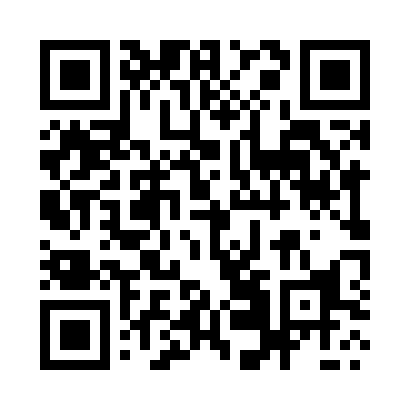 Prayer times for Culasi, PhilippinesWed 1 May 2024 - Fri 31 May 2024High Latitude Method: NonePrayer Calculation Method: Muslim World LeagueAsar Calculation Method: ShafiPrayer times provided by https://www.salahtimes.comDateDayFajrSunriseDhuhrAsrMaghribIsha1Wed4:195:3311:493:016:057:142Thu4:195:3211:493:026:057:153Fri4:185:3211:493:026:057:154Sat4:185:3211:493:036:057:155Sun4:175:3111:483:036:067:156Mon4:175:3111:483:046:067:167Tue4:165:3111:483:046:067:168Wed4:165:3011:483:046:067:169Thu4:165:3011:483:056:067:1710Fri4:155:3011:483:056:077:1711Sat4:155:3011:483:066:077:1712Sun4:145:2911:483:066:077:1813Mon4:145:2911:483:076:077:1814Tue4:145:2911:483:076:077:1815Wed4:135:2911:483:086:087:1916Thu4:135:2811:483:086:087:1917Fri4:135:2811:483:086:087:1918Sat4:125:2811:483:096:087:2019Sun4:125:2811:483:096:097:2020Mon4:125:2811:483:106:097:2121Tue4:115:2811:483:106:097:2122Wed4:115:2811:483:116:097:2123Thu4:115:2711:493:116:107:2224Fri4:115:2711:493:116:107:2225Sat4:115:2711:493:126:107:2226Sun4:105:2711:493:126:107:2327Mon4:105:2711:493:136:117:2328Tue4:105:2711:493:136:117:2429Wed4:105:2711:493:136:117:2430Thu4:105:2711:493:146:127:2431Fri4:105:2711:493:146:127:25